Załącznik nr 1 Opis przedmiotu zamówienia do zapytania na wykonanie zadania inwestycyjnego „Modernizacja podbasenia, zakup i montaż jacuzzi” w Golden Tulip Międzyzdroje Residence oraz „Modernizacja podbasenia” i „Modernizacja filtrów przelewowych basenu i jacuzzi” w Best Western Hotel JurataModernizacja SPA w Polski Holding Hotelowy sp. z o.o. z siedzibą w Warszawie Oddział Golden Tulip Międzyzdroje Residence z siedzibą w Międzyzdrojach,Opis zadania.Wymiana (demontaż i utylizacja obecnie zainstalowanej oraz dostawa, montaż i uruchomienie nowej) niecki jacuzzi, urządzeń i instalacji oraz przeszkolenie personelu w Polski Holding Hotelowy sp. z o.o. z siedzibą w Warszawie Oddział Golden Tulip Międzyzdroje Residence z siedzibą w Międzyzdrojach, a także serwis i konserwacja zamontowanej niecki jacuzzi, urządzeń i instalacji, wraz z materiałami eksploatacyjnymi, w okresie gwarancji jakości i rękojmi za wady.Specyfikacja.2.1	Zaoferowana niecka Jacuzzi winna być parametrach nie gorszych niż obecnie użytkowana: wanna jacuzzi dla 7/8 osób – model Florida, okrągła, firma Hydropol.2.2	Na zdjęciach widać sama wannę oraz szklana ścianę, przez która trzeba będzie wynieść stara wannę i wnieść nową, demontaż i montaż ściany po stronie Wykonawcy.Obowiązki wykonawcy.3.1	Montaż systemu i urządzeń powinien odbywać się bez zakłóceń w funkcjonowaniu basenu lub ograniczyć je do niezbędnego minimum;3.2	Kolorystyka urządzeń zostanie ustalona na etapie postępowania zakupowego przed wyborem Wykonawcy, po dostarczeniu przez wykonawcę możliwych opcji.3.3	Wszystkie urządzenia i elementy użyte do realizacji systemu muszą spełniać wymagania stosownych norm i posiadać certyfikaty bądź atesty dopuszczające do montażu i użytkowania na terenie RP.Dokumentacja fotograficzna.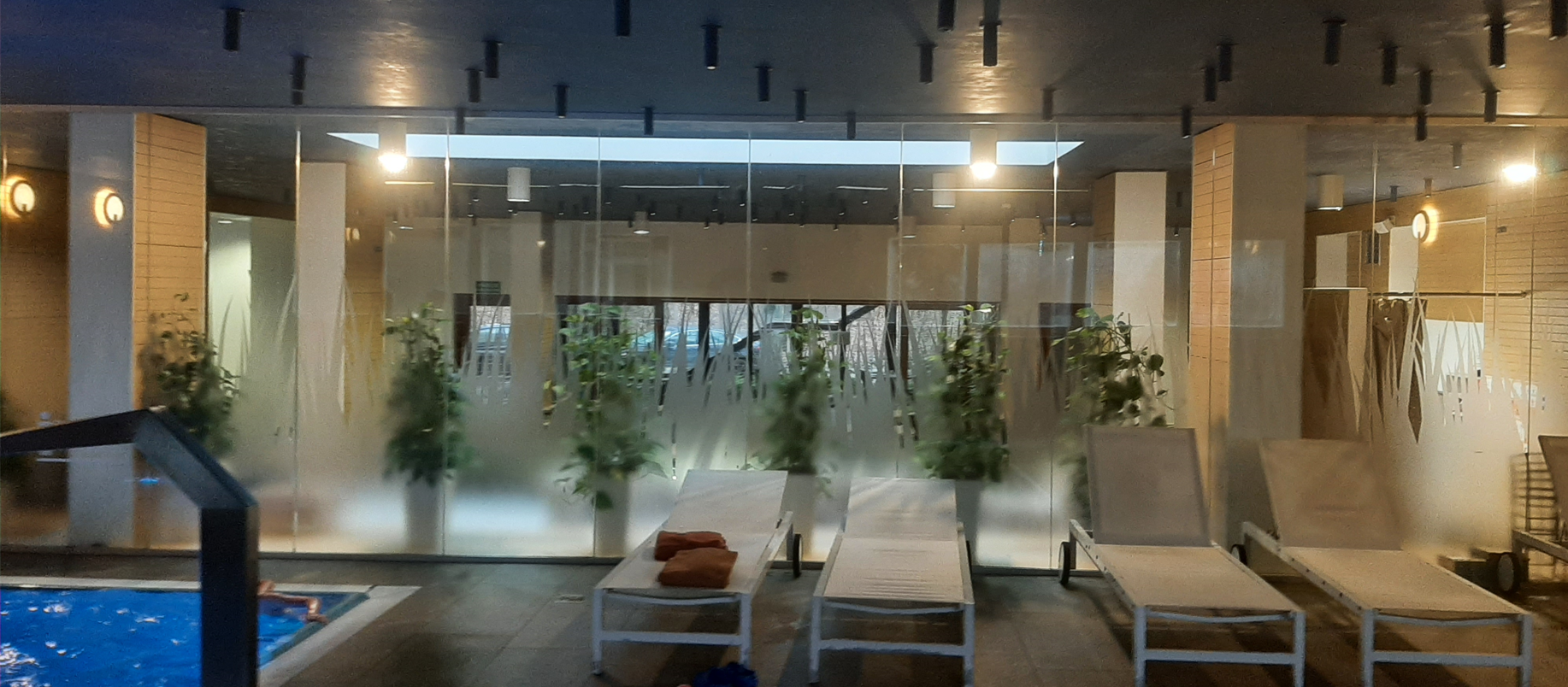 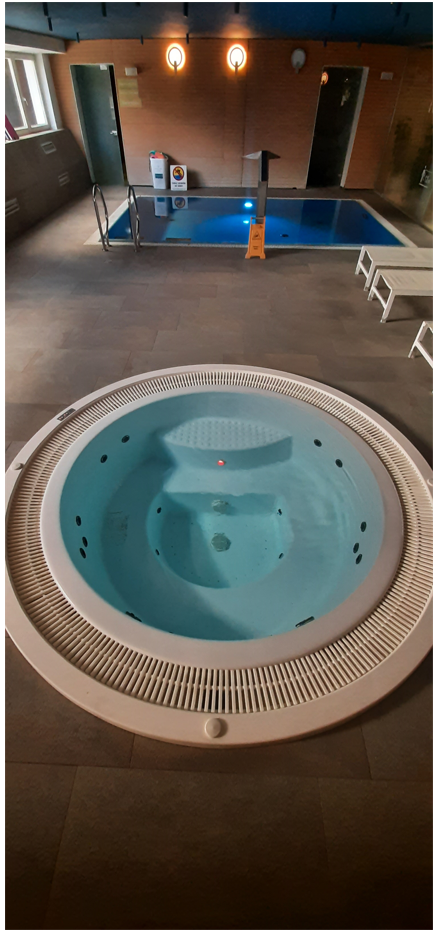 5.	Plany pomieszczeńPomieszczenie basenu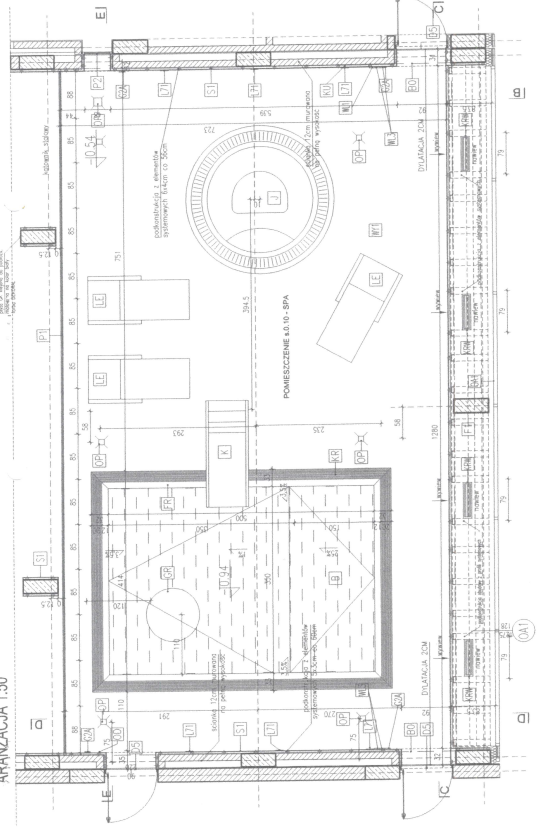 Pomieszczenie podbasenia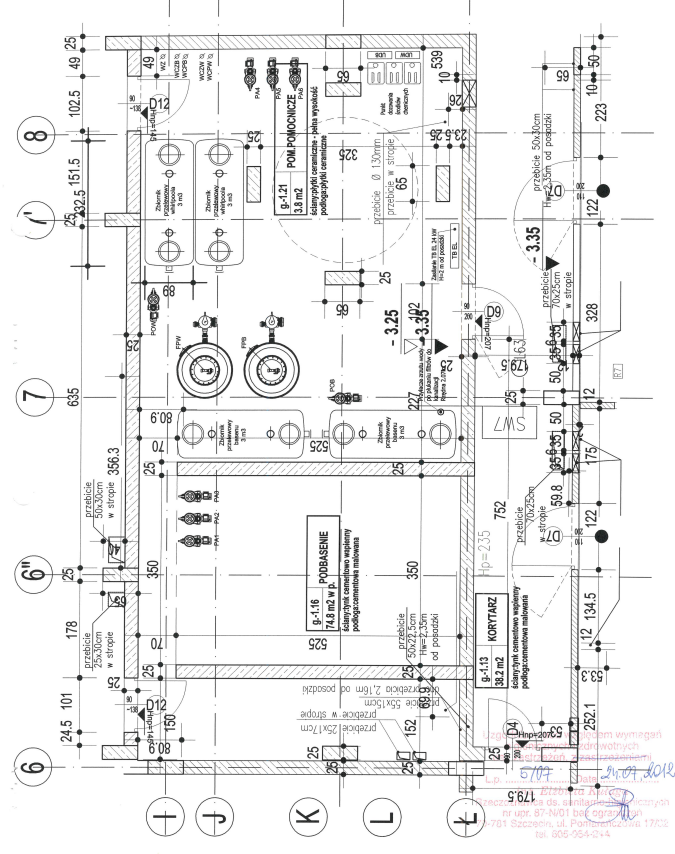 Modernizacja podbasenia oraz filtrów przelewowych basenu i jacuzzi w Polski Holding Hotelowy sp. z o.o. z siedzibą w Warszawie Oddział Best Western Hotel Jurata z siedzibą w Juracie.1. Opis zadania.Modernizacja podbasenia oraz filtrów przelewowych basenu i jacuzzi (demontaż i utylizacja obecnie zainstalowanych urządzeń oraz dostawa, montaż i uruchomienie nowych urządzeń) obiegu wanny z masażem oraz obiegu dużego basenu, urządzeń i instalacji oraz przeszkolenie personelu a także serwis i konserwacja zamontowanej, urządzeń i instalacji, wraz z materiałami eksploatacyjnymi, w okresie gwarancji jakości i rękojmi za wady.Specyfikacja.Obowiązki wykonawcy.3.1	Montaż systemu i urządzeń powinien odbywać się bez zakłóceń w funkcjonowaniu basenu lub ograniczyć je do niezbędnego minimum;3.2	Kolorystyka urządzeń zostanie ustalona na etapie postępowania zakupowego przed wyborem Wykonawcy, po dostarczeniu przez wykonawcę możliwych opcji.3.3	Wszystkie urządzenia i elementy użyte do realizacji systemu muszą spełniać wymagania stosownych norm i posiadać certyfikaty bądź atesty dopuszczające do montażu i użytkowania na terenie RP.Plany pomieszczeń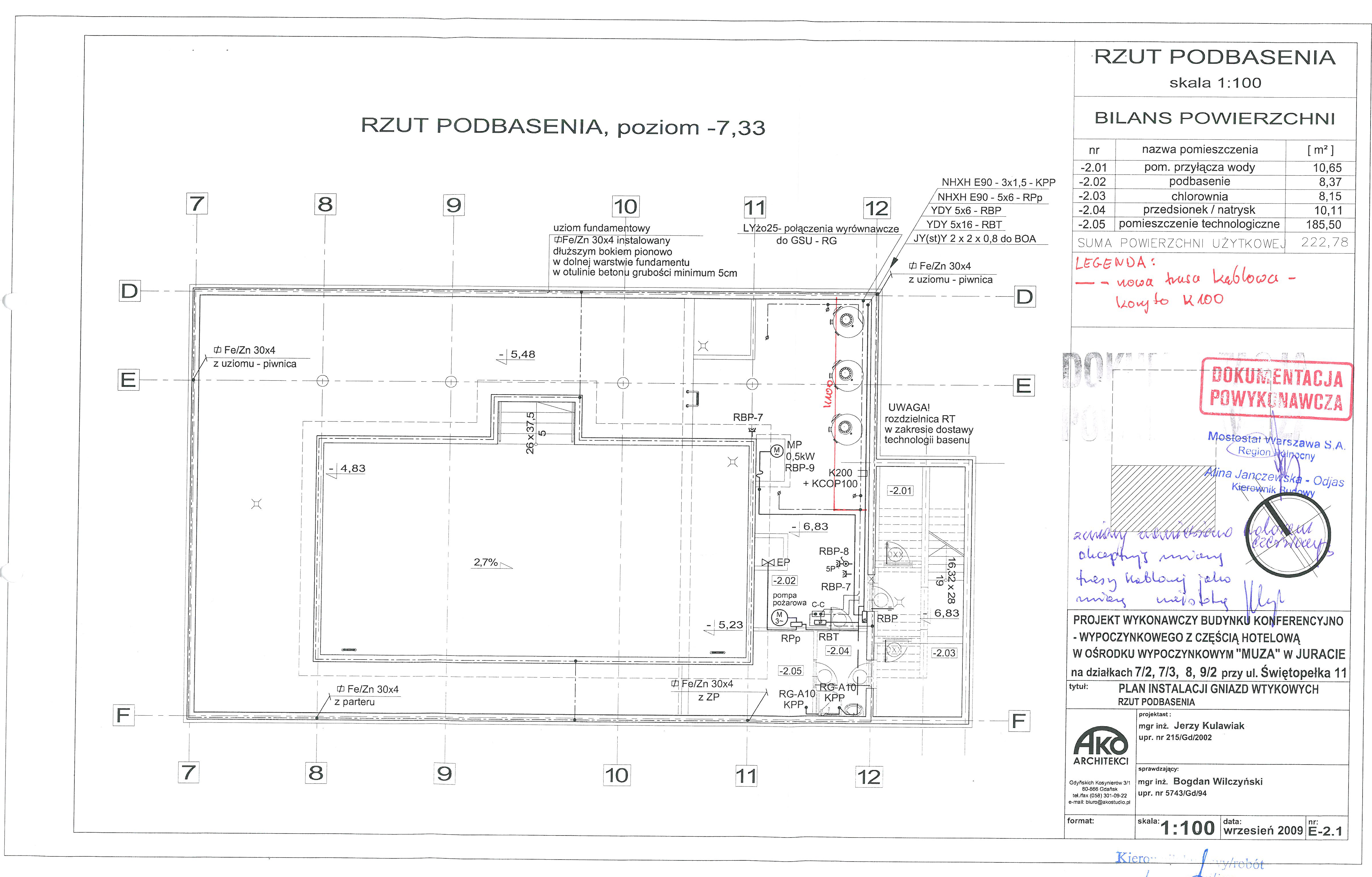 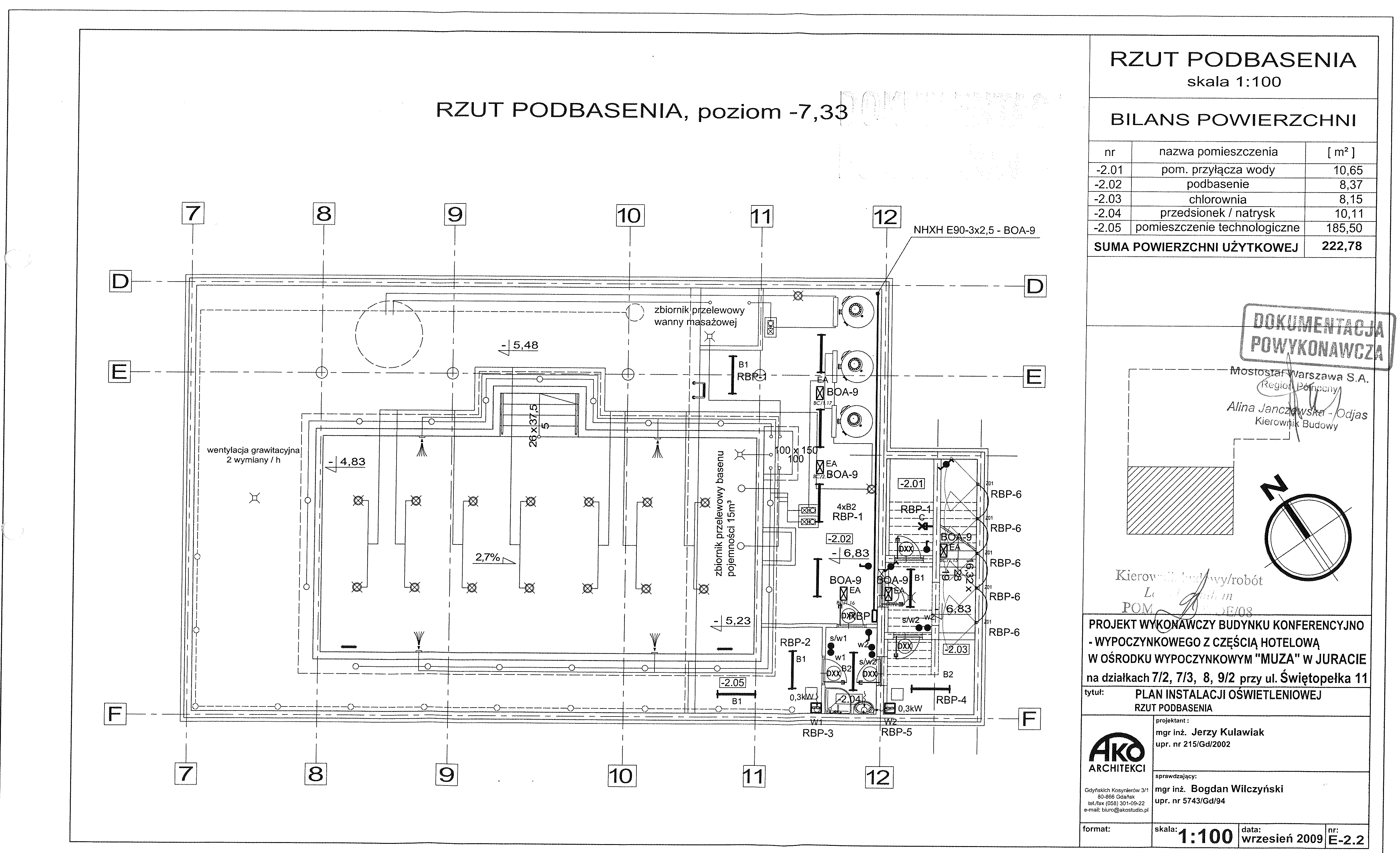 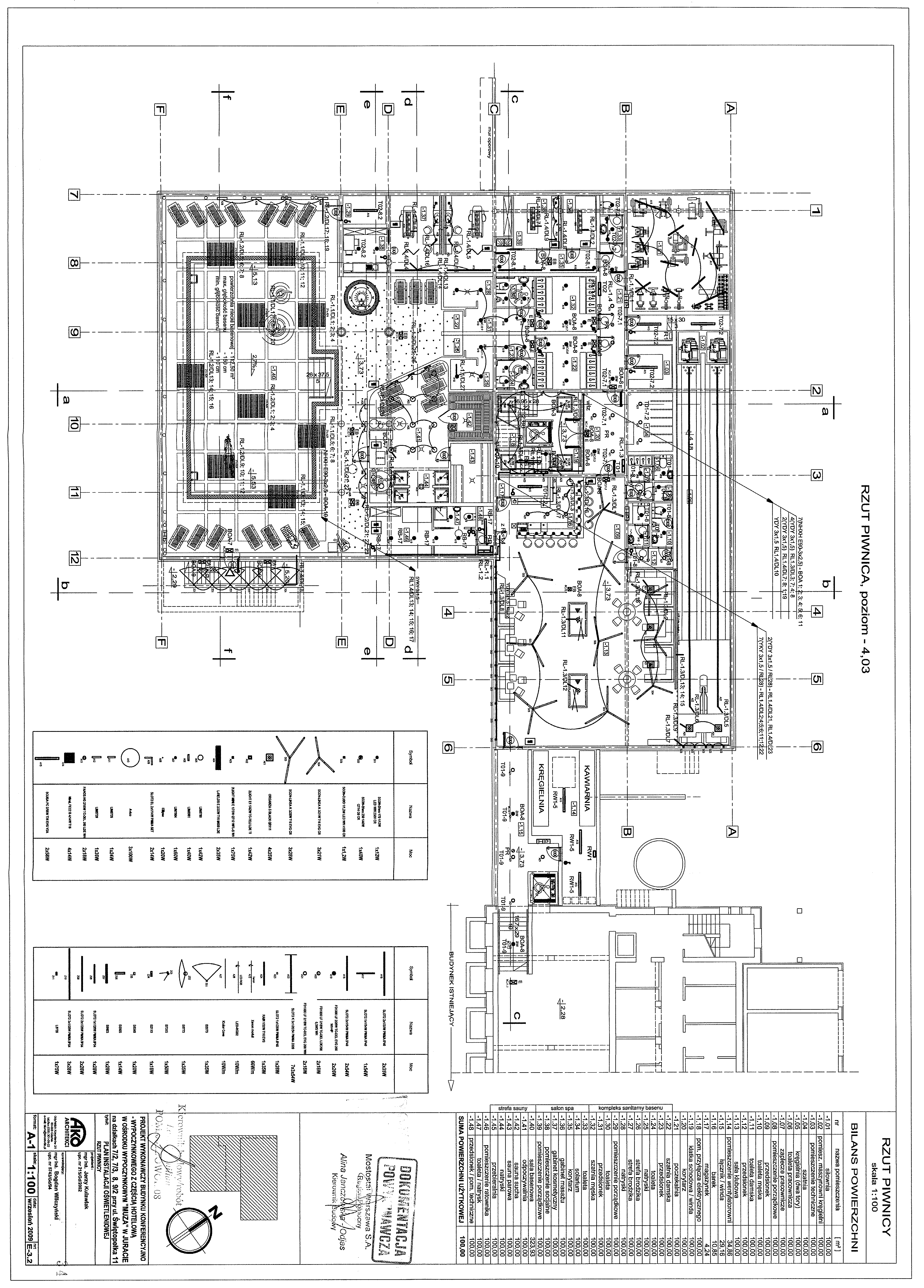 L.pOpisj.milość1Obieg wanny z masażem1.1Wymiana uszkodzonego Filtra Norm XL 1080 mm z wziernikiem oraz zaworem 6 drogowymszt.11.2Zakup złoza piaskowego dla 3 filtrówszt.31.3Wymiana pompy głównej obiegowej filtracyjnej na wydajniejsząkpl.11.4Wymiana pompy hydromasażuszt.11.5Zawór zwrotny na instalacji – uzupełnienie brakującegokpl.11.6Wymiana sterownika na nowy Mypoolcontrol Cl, pH, Redox, temp.kpl.11.7Wymiana systemu dopuszczania wody do wanny z czujnikami i zaworem magnetycznymkpl.11.8Montaż wymiennika ciepła wraz z zaworem i kształtkami (zamiast grzałki)kpl.11.9Szafa elektryczna – modernizacja i naprawa wyposażenia pod nowe elementy układu, wymiana zużytych aparatów.kpl.12Obieg dużego basenu2.1Wymiana uszczelnień basenówkpl.12.2Wymiana górnych i bocznych pokryw filtrówkpl.12.3Wymiana uszkodzonego elektrozaworu ogrzewania wodykpl.12.4Montaż nowego elektrozaworu dopuszczania wodykpl.12.5Zamiana punktów dozowania oraz wymiana membran na pompkachkpl.12.6Montaż regulatora sterowania ciepłemkpl.1